Asociácia zamestnávateľských zväzov a združení SR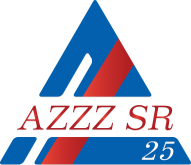 Materiály na rokovanie HSR SR  Dňa 18. augusta 2016									č. 5)Stanovisko k Návrhu zákona o registri konečných užívateľov výhod a o zmene a doplnení niektorých zákonov.Všeobecne k návrhu:	Ministerstvo spravodlivosti Slovenskej republiky predkladá na rokovanie Hospodárskej a sociálnej rady Slovenskej republiky návrh zákona o registri partnerov verejného sektora a o zmene a doplnení niektorých zákonov (ďalej len „návrh zákona“).	Návrh zákona bol vypracovaný na základe Plánu legislatívnych úloh vlády Slovenskej republiky na mesiace jún až december 2016 a vecne vychádza z Programového vyhlásenia vlády Slovenskej republiky, ktoré tým napĺňa. 	Účelom návrhu zákona je zavedenie registra partnerov verejného sektora (ďalej len „register“), ako aj úprava s tým súvisiacich otázok s cieľom legislatívne vymedziť požiadavky na subjekty, s ktorými vstupuje štát, resp. subjekty verejného práva do právnych vzťahov, resp. v rámci ktorých tretia osoba prijíma akékoľvek plnenie vrátane predaja majetku štátu.	Návrh zákona sleduje cieľ stať sa účinným protischránkovým zákonom vzťahujúcim sa na všetky verejné zdroje, ktorý nad rámec svojich medzinárodnoprávnych záväzkov v oblasti boja proti praniu špinavých peňazí upraví požiadavky na subjekty, s ktorými vstupuje štát, resp. subjekty verejného práva do obchodného vzťahu, resp. v rámci ktorého tretia osoba prijíma akékoľvek plnenie vrátane predaja majetku štátu. Právna úprava nadväzuje na existujúcu právnu úpravu pokiaľ ide o verejnú kontrolu registra konečných užívateľov výhod, pričom prehodnocuje definíciu konečného užívateľa výhod, rozširuje okruh osôb na všetky subjekty, ktoré prijímajú plnenie od štátu a zvyšuje reálnu vymáhateľnosť zákona primeranými sankciami, ktoré budú citeľne odstrašujúce pre osoby, ktoré uviedli nepravdivé údaje, a odoberajú hospodársky prospech tým, ktorí ho protizákonným konaním získali.	Súčasťou návrhu zákona sú aj novelizácie súvisiacich zákonov, a to primárne tých, ktoré regulujú nakladanie s verejnými zdrojmi. Definícia konečného užívateľa výhod bude obsiahnutá v zákone č. 297/2008 Z. z. o ochrane pred legalizáciou príjmov z trestnej činnosti a o ochrane pred financovaním terorizmu a o zmene a doplnení niektorých zákonov v znení neskorších predpisov, ktorého novelizácia sa taktiež navrhuje.	Návrh zákona je v súlade s Ústavou Slovenskej republiky, ústavnými zákonmi, medzinárodnými zmluvami, ktorými je Slovenská republika viazaná a zákonmi a súčasne je v súlade s právom Európskej únie.	Návrh zákona zakladá vplyvy na verejné financie, podnikateľské prostredie a informatizáciu spoločnosti; tieto vplyvy sú detailne popísané v doložke vybraných vplyvov. Návrh zákona nebude mať sociálny vplyv, ani vplyv životné prostredie a na služby verejnej správy pre občana. Podrobnosti sú uvedené v doložke vybraných vplyvov a príslušných prílohách doložky vybraných vplyvov.	Návrh zákona bol predmetom riadneho pripomienkového konania a predkladá sa rozpormi (Republiková únia zamestnávateľov, Slovenská advokátska komora).Stanovisko AZZZ SR :AZZZ SR berie predložený materiál na vedomie. Záver :AZZZ SR odporúča materiál na ďalšie legislatívne konanie. 